PHIẾU ĐĂNG KÝ DỰ TUYỂN ĐÀO TẠO THẠC SĨ NĂM 2022TẠI HỘI ĐỒNG TUYỂN SINH SAU ĐẠI HỌC VIỆN QUỐC TẾ PHÁP NGỮHọ và tên thí sinh (viết hoa):	Ngày sinh:.............3. Giới tính:	Nam 	   Nữ  Nơi sinh:	Quốc tịch:………………………………....Dân tộc:	Điện thoại:………………………………….Email:…………………………………………Chỗ ở hiện nay:	Đối tượng dự thi:	Cơ quan cử:				Thí sinh tự do: Đơn vị công tác hiện nay:	Chức vụ hiện nay/chuyên môn:	Thâm niên công tác:	Văn bằng đại học:Trường:	Ngành:	Hệ đào tạo:	Năm tốt nghiệp:	Tốt nghiệp loại:	Chứng chỉ ngoại ngữ (ghi rõ loại chứng chỉ):	Đăng ký đào tạo tại: Viện Quốc tế Pháp ngữNgành đăng ký dự tuyển: Thông tin và Truyền thôngChuyên ngành:	 Truyền thông số và Xuất bản    Thời gian nhận hồ sơ: Người liên hệ khi cần (ghi rõ quan hệ với thí sinh):	Điện thoại:…………………………… Email: …………………………………DANH MỤC HỒ SƠ DỰ TUYỂN CHƯƠNG TRÌNH THẠC SĨ 2022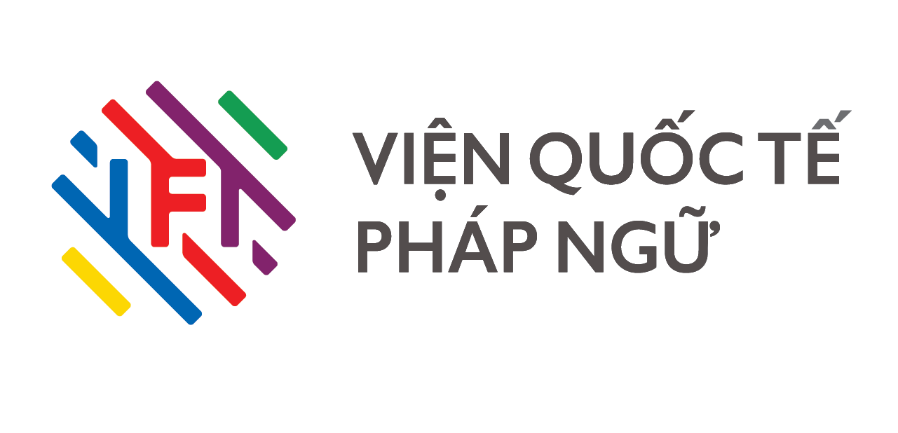 (Dán ở mặt trước phong bì đựng hồ sơ)1.	Họ và tên thí sinh (viết hoa)...............................................................................................................2. 	Ngày sinh..................................... 3. Giới tính:	       Nam 	   Nữ  4. 	Nơi sinh..............................................................................................................5. 	Quốc tịch......................................................................................Dân tộc: ................................................6.	Điện thoại ............................................Di động .............................Email...................................................7.	Địa chỉ ...............................................................................................................................................................8.   	Chuyên ngành dự tuyển: Truyền thông số và Xuất bản    Ghi chú: Không hoàn trả hồ sơ dự tuyển trong mọi trường hợp.VIỆN QUỐC TẾ PHÁP NGỮHỘI ĐỒNG TUYỂN SINH SAU ĐẠI HỌCCỘNG HÒA XÃ HỘI CHỦ NGHĨA VIỆT NAMĐộc lập - Tự do - Hạnh phúcXÁC NHẬN CỦA ĐƠN VỊ CÔNG TÁC HIỆN NAY(trong trường hợp cơ quan cử đi học)…………, ngày…...tháng….. năm…..THÍ SINH DỰ TUYỂN(ký và ghi rõ họ tên)VIỆN QUỐC TẾ PHÁP NGỮHỘI ĐỒNG TUYẾN SINH SAU ĐẠI HỌC NĂM 2012Mã số thí sinh (dành cho văn phòng tuyển sinh)STTSTTDanh mục hồ sơDanh mục hồ sơDanh mục hồ sơThí sinhChuyên viênChuyên viên11Đơn đăng ký dự tuyển có ảnhĐơn đăng ký dự tuyển có ảnhĐơn đăng ký dự tuyển có ảnh☐☐☐22Bằng và bảng điểm tốt nghiệp đại học (bản sao tiếng Pháp có công chứng)Bằng và bảng điểm tốt nghiệp đại học (bản sao tiếng Pháp có công chứng)Bằng và bảng điểm tốt nghiệp đại học (bản sao tiếng Pháp có công chứng)☐☐☐33Bằng tốt nghiệp THPT (bản sao tiếng Pháp có công chứng hợp lệ)Bằng tốt nghiệp THPT (bản sao tiếng Pháp có công chứng hợp lệ)Bằng tốt nghiệp THPT (bản sao tiếng Pháp có công chứng hợp lệ)☐☐☐44Sơ yếu lý lịch – CV (bằng tiếng Pháp)Sơ yếu lý lịch – CV (bằng tiếng Pháp)Sơ yếu lý lịch – CV (bằng tiếng Pháp)☐☐☐55Giấy khai sinh (bản sao tiếng Pháp có công chứng)Giấy khai sinh (bản sao tiếng Pháp có công chứng)Giấy khai sinh (bản sao tiếng Pháp có công chứng)☐☐☐66Căn cước công dân (bản sao có công chứng)Căn cước công dân (bản sao có công chứng)Căn cước công dân (bản sao có công chứng)☐☐☐77Thư xin học bằng tiếng Pháp (lettre de motivation)Thư xin học bằng tiếng Pháp (lettre de motivation)Thư xin học bằng tiếng Pháp (lettre de motivation)☐☐☐88Giấy chứng nhận sức khỏe (không quá 06 tháng)Giấy chứng nhận sức khỏe (không quá 06 tháng)Giấy chứng nhận sức khỏe (không quá 06 tháng)☐☐☐99Ba (03) ảnh 3x4 và ba (03) phong bìBa (03) ảnh 3x4 và ba (03) phong bìBa (03) ảnh 3x4 và ba (03) phong bì☐☐☐1010Bản sao có xác nhận hoặc chứng thực các tài liệu, chứng chỉ về chuyên môn, thành tích nghiên cứu, thành tích trong các hoạt động văn hoá, nghệ thuật, thể thaoBản sao có xác nhận hoặc chứng thực các tài liệu, chứng chỉ về chuyên môn, thành tích nghiên cứu, thành tích trong các hoạt động văn hoá, nghệ thuật, thể thaoBản sao có xác nhận hoặc chứng thực các tài liệu, chứng chỉ về chuyên môn, thành tích nghiên cứu, thành tích trong các hoạt động văn hoá, nghệ thuật, thể thao☐☐☐1111Công văn cử đi dự thi/ Quyết định cử đi học của cơ quanCông văn cử đi dự thi/ Quyết định cử đi học của cơ quanCông văn cử đi dự thi/ Quyết định cử đi học của cơ quan☐☐☐Chữ ký của thí sinhChữ ký của thí sinhChữ ký của chuyên viên nhận hồ sơNgày nhận hồ sơNgày nhận hồ sơNgày nhận hồ sơ